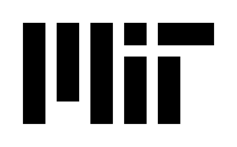 Massachusetts Institute of Technology
Committee on the Use of
Humans as Experimental SubjectsCOUHESCOUHES Protocol #CONTINUing review questionnaireAll protocols must be renewed prior to the expiration date. To ensure continued approval, complete and return this form by the deadline for the COUHES meeting prior to your expiration date (see dates and deadlines: https://couhes.mit.edu/about-couhes/dates-and-deadlines). If this form is not received by the required date, the study will be administratively closed and related research grants will be suspended. If administratively closed, no research with human subjects can be conducted under this protocol.  Answer all questions. Incomplete applications will be rejected and returned for completion.  Indicate N/A where the question does not pertain to your application. Do not use this form to request changes, attach an Application for Changes to an Approved Protocol form.  If you are not requesting renewal of this protocol, submit the Final Report Closure Form. See forms and templates: https://couhes.mit.edu/forms-templatesSignature of Principal Investigator 		Date 		Print Full Name and Title 		Signature of Department Head 		Date 		Print Full Name and Title 		Signed copies of the Continuing Review Questionnaire and supporting documents should be e-mailed to couhes@mit.edu. In addition, one single sided hardcopy must be submitted to the COUHES office: Building E25-Room 143b.I. BASIC INFORMATIONI. BASIC INFORMATIONI. BASIC INFORMATION1. Title of Study1. Title of Study1. Title of Study2. Principal Investigator2. Principal Investigator2. Principal InvestigatorName:      Name:      Building and Room #:      Title:        Title:        Email:      Department:       Department:       Phone:      3. Indicate Current Study StatusIf the research activities are complete, please submit a Final Report Closure Form and do not complete the Continuing Review Questionnaire. 3. Indicate Current Study StatusIf the research activities are complete, please submit a Final Report Closure Form and do not complete the Continuing Review Questionnaire. 3. Indicate Current Study StatusIf the research activities are complete, please submit a Final Report Closure Form and do not complete the Continuing Review Questionnaire.  Open to Enrollment    Data Analysis Only             Open to Enrollment    Data Analysis Only             Open to Enrollment    Data Analysis Only            4. FundingDo not leave this section blank.  If your project is not funded, check No Funding.4. FundingDo not leave this section blank.  If your project is not funded, check No Funding.4. FundingDo not leave this section blank.  If your project is not funded, check No Funding.A. Sponsored Project Funding:A. Sponsored Project Funding:A. Sponsored Project Funding:       Current Proposal                                 Grant/Proposal #                    Sponsor                    Title              Current Award                                    Grant/Account #                    Sponsor                    Title              Current Proposal                                 Grant/Proposal #                    Sponsor                    Title              Current Award                                    Grant/Account #                    Sponsor                    Title              Current Proposal                                 Grant/Proposal #                    Sponsor                    Title              Current Award                                    Grant/Account #                    Sponsor                    Title       B. Institutional Funding:B. Institutional Funding:B. Institutional Funding:       Gift                     Departmental Resources       Other (explain)              Gift                     Departmental Resources       Other (explain)              Gift                     Departmental Resources       Other (explain)       C.   No FundingC.   No FundingC.   No FundingD. Has there been a change in funding during the past approval period?      Yes             No     If yes, please explain:     D. Has there been a change in funding during the past approval period?      Yes             No     If yes, please explain:     D. Has there been a change in funding during the past approval period?      Yes             No     If yes, please explain:     10. Statement of Financial Interest10. Statement of Financial Interest10. Statement of Financial InterestHas there been a change in financial interest for any investigator?      Yes 	 No      If yes, please explain:     If yes, and unless already submitted, please attach a Supplement for Disclosure of Financial Interest for each change. Has there been a change in financial interest for any investigator?      Yes 	 No      If yes, please explain:     If yes, and unless already submitted, please attach a Supplement for Disclosure of Financial Interest for each change. Has there been a change in financial interest for any investigator?      Yes 	 No      If yes, please explain:     If yes, and unless already submitted, please attach a Supplement for Disclosure of Financial Interest for each change. II. STUDY PROGRESSII. STUDY PROGRESSII. STUDY PROGRESS1. Has there been a change in any of the following:If the changes below have not been approved, submit an Application for Changes to an Approved Protocol form.1. Has there been a change in any of the following:If the changes below have not been approved, submit an Application for Changes to an Approved Protocol form.1. Has there been a change in any of the following:If the changes below have not been approved, submit an Application for Changes to an Approved Protocol form.A. Study personnel?                         Yes 	 No    If yes, please explain:      Attach the current Personnel List.A. Study personnel?                         Yes 	 No    If yes, please explain:      Attach the current Personnel List.A. Study personnel?                         Yes 	 No    If yes, please explain:      Attach the current Personnel List.B. Recruitment of subjects?	   Yes 	 No     If yes, please explain:     B. Recruitment of subjects?	   Yes 	 No     If yes, please explain:     B. Recruitment of subjects?	   Yes 	 No     If yes, please explain:     C. Experimental procedure?	   Yes 	 No     If yes, please explain:     C. Experimental procedure?	   Yes 	 No     If yes, please explain:     C. Experimental procedure?	   Yes 	 No     If yes, please explain:     D. Experimental drugs?		   Yes 	 No      N/A                                                                                                     If yes, please explain:     D. Experimental drugs?		   Yes 	 No      N/A                                                                                                     If yes, please explain:     D. Experimental drugs?		   Yes 	 No      N/A                                                                                                     If yes, please explain:     E. Amount of blood drawn?	   Yes 	 No      N/A                                                                                                     If yes, please explain:     E. Amount of blood drawn?	   Yes 	 No      N/A                                                                                                     If yes, please explain:     E. Amount of blood drawn?	   Yes 	 No      N/A                                                                                                     If yes, please explain:     F. Amount of radiation exposure?   Yes 	 No      N/A                                                                                                     If yes, please explain:     F. Amount of radiation exposure?   Yes 	 No      N/A                                                                                                     If yes, please explain:     F. Amount of radiation exposure?   Yes 	 No      N/A                                                                                                     If yes, please explain:     G. Other aspects of the study that affect the rights of the subject?	 Yes 	 No     If yes, please explain:     G. Other aspects of the study that affect the rights of the subject?	 Yes 	 No     If yes, please explain:     G. Other aspects of the study that affect the rights of the subject?	 Yes 	 No     If yes, please explain:     H. Has an amendment been submitted for the changes checked above?  Yes 	 No           N/A      If no, please explain:     H. Has an amendment been submitted for the changes checked above?  Yes 	 No           N/A      If no, please explain:     H. Has an amendment been submitted for the changes checked above?  Yes 	 No           N/A      If no, please explain:     2. Study Protocol Provide an outline of the approved current research protocol including summary of progress. You should provide sufficient information for effective review by non-scientist members of COUHES. Define all abbreviations and use simple words. Unless justification is provided, this part of the continuing review application must not exceed 2 pages.2. Study Protocol Provide an outline of the approved current research protocol including summary of progress. You should provide sufficient information for effective review by non-scientist members of COUHES. Define all abbreviations and use simple words. Unless justification is provided, this part of the continuing review application must not exceed 2 pages.2. Study Protocol Provide an outline of the approved current research protocol including summary of progress. You should provide sufficient information for effective review by non-scientist members of COUHES. Define all abbreviations and use simple words. Unless justification is provided, this part of the continuing review application must not exceed 2 pages.A. Outline of the approved current research protocol:B. Summary of progress during the past approval period:A. Outline of the approved current research protocol:B. Summary of progress during the past approval period:A. Outline of the approved current research protocol:B. Summary of progress during the past approval period:3. Subject EnrollmentSubjects consented over the last approval period includes all subjects consented since the original approval or last renewal. This excludes amendment approval or adverse event notices. Approval periods vary and are included on all COUHES approved documents.3. Subject EnrollmentSubjects consented over the last approval period includes all subjects consented since the original approval or last renewal. This excludes amendment approval or adverse event notices. Approval periods vary and are included on all COUHES approved documents.3. Subject EnrollmentSubjects consented over the last approval period includes all subjects consented since the original approval or last renewal. This excludes amendment approval or adverse event notices. Approval periods vary and are included on all COUHES approved documents.A. Consented over last approval period:    
     Adults:        Minors:      Total subjects consented:             Adults:         Minors:      Total subjects consented:             Adults:         Minors:      C. Number of subjects approved to be consented for this study:      Adults:        Minors:      C. Number of subjects approved to be consented for this study:      Adults:        Minors:      C. Number of subjects approved to be consented for this study:      Adults:        Minors:      D. Number of subjects withdrawn from the study  (include subjects consented but not studied):           i. State reason for withdrawal and state if an Adverse Event Report form was submitted:      D. Number of subjects withdrawn from the study  (include subjects consented but not studied):           i. State reason for withdrawal and state if an Adverse Event Report form was submitted:      D. Number of subjects withdrawn from the study  (include subjects consented but not studied):           i. State reason for withdrawal and state if an Adverse Event Report form was submitted:      E. Are all subject signed consent forms on file? (Do not submit signed copies to COUHES)      Yes 	 No     If no, please explain:     E. Are all subject signed consent forms on file? (Do not submit signed copies to COUHES)      Yes 	 No     If no, please explain:     E. Are all subject signed consent forms on file? (Do not submit signed copies to COUHES)      Yes 	 No     If no, please explain:     F. Are you recruiting subjects from the Principal Investigator's lab or their class?      Yes 	 No     If yes, COUHES recently updated their policy involving MIT Students and Lab Members as subjects. See: http://couhes.mit.edu/guidelines/mit-students-and-lab-members-subjects. All changes to an approved protocol require the submission of an Application for Changes to an Approved Protocol form.F. Are you recruiting subjects from the Principal Investigator's lab or their class?      Yes 	 No     If yes, COUHES recently updated their policy involving MIT Students and Lab Members as subjects. See: http://couhes.mit.edu/guidelines/mit-students-and-lab-members-subjects. All changes to an approved protocol require the submission of an Application for Changes to an Approved Protocol form.F. Are you recruiting subjects from the Principal Investigator's lab or their class?      Yes 	 No     If yes, COUHES recently updated their policy involving MIT Students and Lab Members as subjects. See: http://couhes.mit.edu/guidelines/mit-students-and-lab-members-subjects. All changes to an approved protocol require the submission of an Application for Changes to an Approved Protocol form.4. Drugs or Devices4. Drugs or Devices4. Drugs or DevicesDoes this study involve an investigational device or drug? Yes 	 No Does this study involve an investigational device or drug? Yes 	 No Does this study involve an investigational device or drug? Yes 	 No 5. Adverse Effects/Unanticipated Problems All adverse effects and/or unanticipated problems must be reported to COUHES. If you have not reported an adverse event and/or an unanticipated problem, please attach an adverse event/unanticipated problem reporting form.5. Adverse Effects/Unanticipated Problems All adverse effects and/or unanticipated problems must be reported to COUHES. If you have not reported an adverse event and/or an unanticipated problem, please attach an adverse event/unanticipated problem reporting form.5. Adverse Effects/Unanticipated Problems All adverse effects and/or unanticipated problems must be reported to COUHES. If you have not reported an adverse event and/or an unanticipated problem, please attach an adverse event/unanticipated problem reporting form.Have subjects experienced any adverse effects and/or unanticipated problems since last approval?       Yes 	 No     Have subjects experienced any adverse effects and/or unanticipated problems since last approval?       Yes 	 No     Have subjects experienced any adverse effects and/or unanticipated problems since last approval?       Yes 	 No     6. Subject Complaints 6. Subject Complaints 6. Subject Complaints A. Have there been any subject complaints?       Yes 	 No           If yes, please explain:     A. Have there been any subject complaints?       Yes 	 No           If yes, please explain:     A. Have there been any subject complaints?       Yes 	 No           If yes, please explain:     B. If yes, have they been reported to COUHES?       Yes        No        N/A           If yes, please explain:     B. If yes, have they been reported to COUHES?       Yes        No        N/A           If yes, please explain:     B. If yes, have they been reported to COUHES?       Yes        No        N/A           If yes, please explain:     7. Additional Reports7. Additional Reports7. Additional ReportsA. Does your study require approval of any other committee(s) (at or outside MIT)?      Yes             No        If yes, attach current approval letters.A. Does your study require approval of any other committee(s) (at or outside MIT)?      Yes             No        If yes, attach current approval letters.A. Does your study require approval of any other committee(s) (at or outside MIT)?      Yes             No        If yes, attach current approval letters.B. Is your study funded by the NIH?      Yes             No       If yes, attach a copy of the NIH Progress Report.B. Is your study funded by the NIH?      Yes             No       If yes, attach a copy of the NIH Progress Report.B. Is your study funded by the NIH?      Yes             No       If yes, attach a copy of the NIH Progress Report.C. Does your study require a Data Safety Monitoring Board (DSMB)?      Yes             No       If yes, attach a copy of the DSMB Progress Report.C. Does your study require a Data Safety Monitoring Board (DSMB)?      Yes             No       If yes, attach a copy of the DSMB Progress Report.C. Does your study require a Data Safety Monitoring Board (DSMB)?      Yes             No       If yes, attach a copy of the DSMB Progress Report.8. Study Results 8. Study Results 8. Study Results Have any results of the study been published?      Yes             No          If yes, provide bibliographic information.      Have any results of the study been published?      Yes             No          If yes, provide bibliographic information.      Have any results of the study been published?      Yes             No          If yes, provide bibliographic information.      9. Informed Consent9. Informed Consent9. Informed ConsentPlease attach a copy of the informed consent document(s) currently in use. This should be the version most recently approved by COUHES.Indicate if the requirement for informed consent has been waived by COUHES: Please attach a copy of the informed consent document(s) currently in use. This should be the version most recently approved by COUHES.Indicate if the requirement for informed consent has been waived by COUHES: Please attach a copy of the informed consent document(s) currently in use. This should be the version most recently approved by COUHES.Indicate if the requirement for informed consent has been waived by COUHES: 